INDICAÇÃO N.º 645/2019Ementa: Tapar buraco na Rua Antônio E. Furlan, bairro Morada do Sol.Exma. Senhora Presidente.Justificativa:Tendo em vista  vários buracos encontrados na rua, em função do trânsito e  das chuvas, colocando em risco o tráfego no local e a segurança dos moradores da região,  a Vereadora Mônica Morandi requer nos termos do art. 127 do regimento interno, que seja encaminhada ao Exmo. Prefeito Municipal a seguinte indicação:	Que seja realizado o serviço de tapa buracos na Rua Antônio E. Furlan, bairro Morada do Sol. Valinhos, 11 de março de 2019.____________________Mônica MorandiVereadoraFotos anexas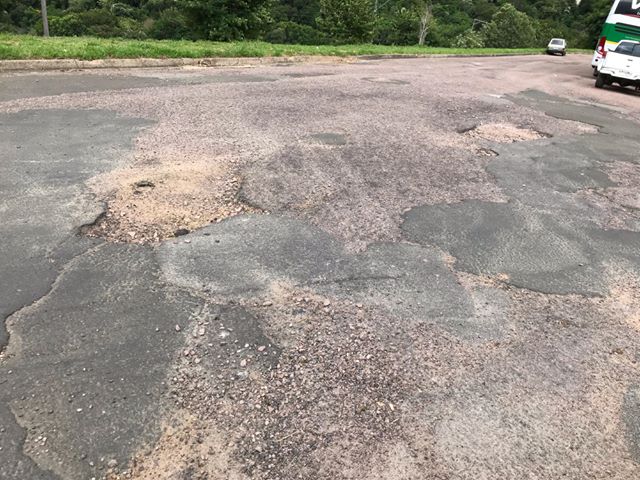 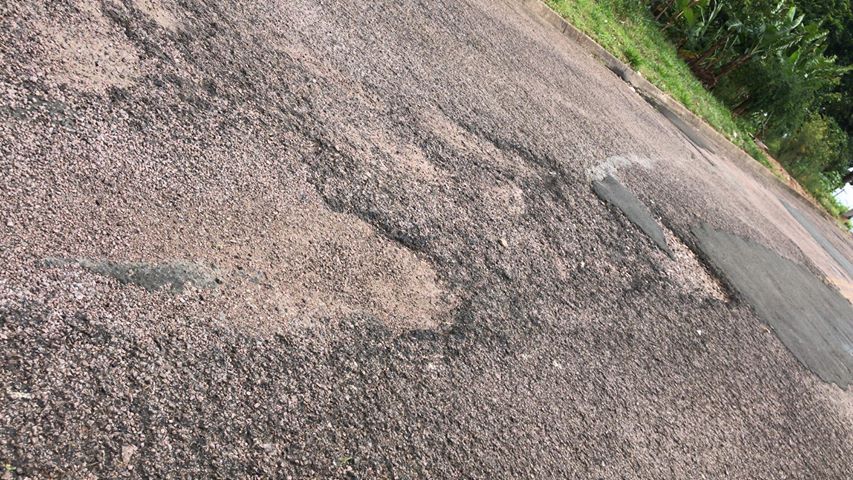 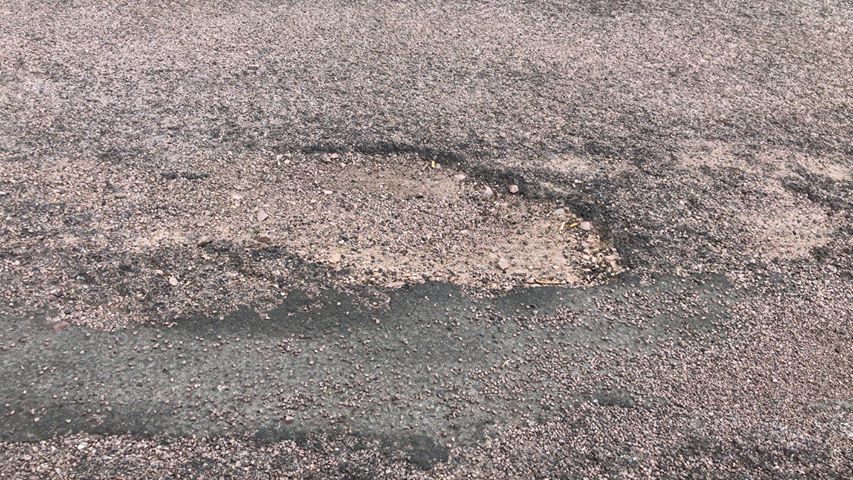 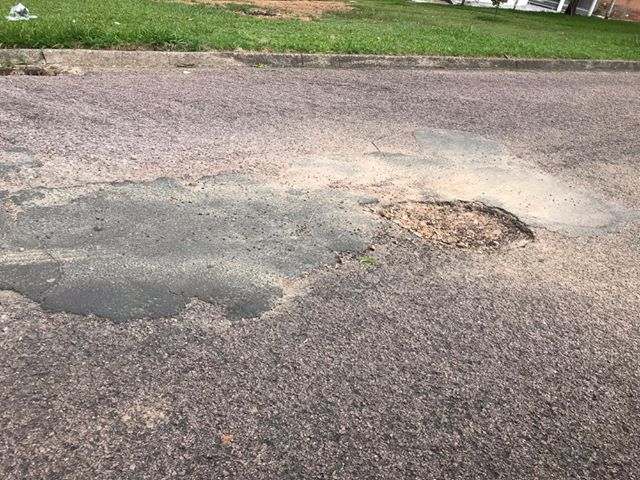 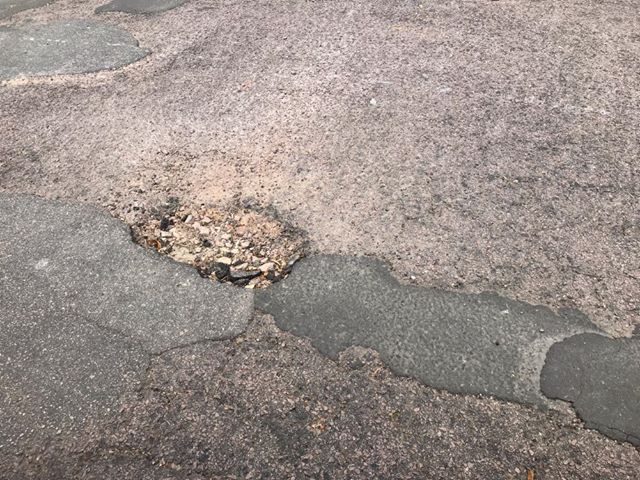 